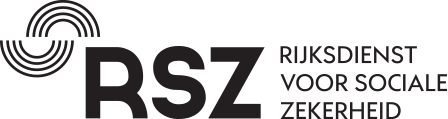 Rijksdienst voor Sociale Zekerheid (RSZ)PROJECT « INSTROOM B » (Openbare sector)Victor Hortaplein, 11 – 1060 BRUSSELTel : 02/509 31 75 -  E-mail : maribel@rsz.fgov.beFormulier voor terugbetaling van de studiekostenIDENTIFICATIE VAN DE WERKGEVER: (in hoofdletters)BENAMING WERKGEVER : ______________________________________________________________________________ONDERNEMINGSNUMMER : _____________________________________  KERNGETAL RSZ :_______________________CONTACTPERSOON : ____________________________________________________  TEL. : ________/_________________________	          E-MAIL : __________________________________________________STUDIEKOSTEN:DATUM EN HANDTEKENING WERKGEVER : NAAM, VOORNAAMRIJKSREGISTERNUMMERBEDRAG12345678TOTAAL :